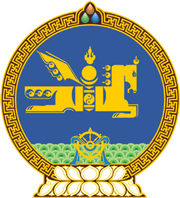 МОНГОЛ УЛСЫН ХУУЛЬ2022 оны 04 сарын 22 өдөр                                                                  Төрийн ордон, Улаанбаатар хот    БАЙГАЛЬ ОРЧНЫГ ХАМГААЛАХ ТУХАЙ    ХУУЛЬД НЭМЭЛТ, ӨӨРЧЛӨЛТ    ОРУУЛАХ ТУХАЙ1 дүгээр зүйл.Байгаль орчныг хамгаалах тухай хуульд доор дурдсан агуулгатай дараах заалт нэмсүгэй:1/16 дугаар зүйлийн 1 дэх хэсгийн 7 дахь заалт:“7/Байгалийн нөөц ашигласны төлбөрийн тухай хуулийн 18.1-д заасан байгалийн баялгийн нөөц ашигласны төлбөрийн орлогоос байгаль орчныг хамгаалах, нөхөн сэргээх газрын хэмжээ, байршлыг баг, хорооны иргэдийн Нийтийн Хурал болон сумын Засаг даргаас санал авч тогтооно.”2/18 дугаар зүйлийн 2 дахь хэсгийн 6 дахь заалт:“6/бусдын эзэмшил, ашиглалтад олгоогүй хадлангийн болон тариалангийн талбай, бэлчээр, уст цэгийг хамгаалах, ашиглах хуваарь гаргаж зохицуулах.”2 дугаар зүйл.Байгаль орчныг хамгаалах тухай хуулийн 26 дугаар зүйлийн 4 дэх хэсгийн 4 дэх заалтыг доор дурдсанаар өөрчлөн найруулсугай:“4/байгаль хамгаалагчийг энэ хуулийн 26 дугаар зүйлийн 7 дахь хэсэгт заасан нормативын дагуу сум, дүүргийн Засаг даргын саналыг харгалзан аймаг, нийслэлийн байгаль орчны албаны дарга.” 3 дугаар зүйл.Байгаль орчныг хамгаалах тухай хуулийн 6 дугаар зүйлийн 5 дахь хэсгийн “32.2-т” гэснийг “64.2.5-т” гэж, 50 дугаар зүйлийн 11 дэх хэсгийн “дүүрэг, баг,” гэснийг “баг, дүүрэг,” гэж, 54 дүгээр зүйлийн 5 дахь хэсгийн “нийслэл, сум,” гэснийг “сум, нийслэл,” гэж тус тус өөрчилсүгэй.4 дүгээр зүйл.Байгаль орчныг хамгаалах тухай хуулийн 18 дугаар зүйлийн 1 дэх хэсгийн 1 дэх заалтыг хүчингүй болсонд тооцсугай.МОНГОЛ УЛСЫН 	ИХ ХУРЛЫН ДАРГА 				Г.ЗАНДАНШАТАР